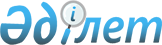 О внесении изменений в приказ Министра здравоохранения и социального развития Республики Казахстан от 3 июня 2015 года № 445 "Об утверждении Правил назначения и выплаты специального государственного пособия"
					
			Утративший силу
			
			
		
					Приказ Министра труда и социальной защиты населения Республики Казахстан от 3 июля 2018 года № 276. Зарегистрирован в Министерстве юстиции Республики Казахстан 3 августа 2018 года № 17270. Утратил силу приказом Министра труда и социальной защиты населения Республики Казахстан от 31 мая 2023 года № 192.
      Сноска. Утратил силу приказом Министра труда и социальной защиты населения РК от 31.05.2023 № 192 (вводится в действие с 01.07.2023).
      В соответствии с пунктом 7 статьи 5 и пунктом 1 статьи 6 Закона Республики Казахстан от 5 апреля 1999 года "О специальном государственном пособии в Республике Казахстан" ПРИКАЗЫВАЮ:
      1. Внести в приказ Министра здравоохранения и социального развития Республики Казахстан от 3 июня 2015 года № 445 "Об утверждении Правил назначения и выплаты специального государственного пособия" (зарегистрирован в Реестре государственной регистрации нормативных правовых актов за № 11745, опубликован в информационно-правовой системе "Әділет" 5 августа 2015 года) следующие изменения:
      в Правилах назначения и выплаты специального государственного пособия, утвержденных указанным приказом:
      подпункт 1) пункта 2 изложить в следующей редакции:
      "1) Государственная корпорация "Правительство для граждан" (далее – Государственная корпорация) – юридическое лицо, созданное по решению Правительства Республики Казахстан для оказания государственных услуг, услуг по выдаче технических условий на подключение к сетям субъектов естественных монополий и услуг субъектов квазигосударственного сектора в соответствии с законодательством Республики Казахстан, организации работы по приему заявлений на оказание государственных услуг, услуг по выдаче технических условий на подключение к сетям субъектов естественных монополий, услуг субъектов квазигосударственного сектора и выдаче их результатов услугополучателю по принципу "одного окна", а также обеспечения оказания государственных услуг в электронной форме, осуществляющее государственную регистрацию прав на недвижимое имущество по месту его нахождения;";
      пункт 4 изложить в следующей редакции:
      "4. Пособие выплачивается ежемесячно за текущий месяц и на период соблюдения условий, по которым пособие назначено со дня возникновения права на его получение в размерах, установленных Законом.
      В случае смерти получателя, пособие выплачивается по месяц смерти включительно.
      В случае выезда получателя пособия на постоянное место жительства за пределы Республики Казахстан, выплата пособия производится по месяц выезда включительно.";
      часть пятую пункта 6 изложить в следующей редакции:
      "При первичном установлении инвалидности лица, указанные в подпунктах 1-1), 7), 8), 8-1) статьи 4 Закона, обращаются за назначением пособия по инвалидности в подразделение МСЭ по месту жительства с заявлением по форме согласно приложению 2 к Правилам предоставления государственной базовой пенсионной выплаты за счет бюджетных средств, а также назначения и осуществления пенсионных выплат по возрасту, государственных социальных пособий по инвалидности, по случаю потери кормильца, государственных специальных пособий, утвержденным приказом Министра здравоохранения и социального развития Республики Казахстан от 14 апреля 2015 года № 223 (зарегистрирован в Реестре государственной регистрации нормативных правовых актов за № 11110) (далее – Правила № 223).";
      пункт 22 изложить в следующей редакции:
      "22. В случае наступления обстоятельств, являющихся основанием для возобновления выплаты, подготовка отделением Государственной корпорации ЭМД, представленными документами с электронным проектом решения, и его утверждение уполномоченным органом по назначению пособия производятся со дня приостановления либо со дня наступления права на возобновление.".
      2. Департаменту социальной помощи Министерства труда и социальной защиты населения Республики Казахстан в установленном законодательством порядке обеспечить:
      1) государственную регистрацию настоящего приказа в Министерстве юстиции Республики Казахстан;
      2) в течение десяти календарных дней со дня государственной регистрации настоящего приказа направление его копии в бумажном и электронном виде на государственном и русском языках в Республиканское государственное предприятие на праве хозяйственного ведения "Республиканский центр правовой информации" для официального опубликования и включения в Эталонный контрольный банк нормативных правовых актов Республики Казахстан;
      3) размещение настоящего приказа на интернет-ресурсе Министерства труда и социальной защиты населения Республики Казахстан после его официального опубликования;
      4) в течение десяти рабочих дней со дня государственной регистрации настоящего приказа в Министерстве юстиции Республики Казахстан представление в Департамент юридической службы Министерства труда и социальной защиты населения Республики Казахстан сведений об исполнении мероприятий, предусмотренных подпунктами 1), 2), и 3) настоящего пункта.
      3. Контроль за исполнением настоящего приказа возложить на вице-министра труда и социальной защиты населения Республики Казахстан Жакупову С.К.
      4. Настоящий приказ вводится в действие по истечении десяти календарных дней после дня его первого официального опубликования.
      СОГЛАСОВАНОМинистр информации и коммуникацийРеспублики Казахстан____________ Д. Абаев27 июля 2018 года
      СОГЛАСОВАНОМинистр обороныРеспублики Казахстан______________ С. Жасузаков17 июля 2018 года
      СОГЛАСОВАНОМинистр внутренних делРеспублики Казахстан_______________ К. Касымов12 июля 2018 года
					© 2012. РГП на ПХВ «Институт законодательства и правовой информации Республики Казахстан» Министерства юстиции Республики Казахстан
				
      Министр труда и социальнойзащиты населенияРеспублики Казахстан 

М. Абылкасымова
